OBEC  ČÍMĚŘ,   PSČ  675 01  VLADISLAV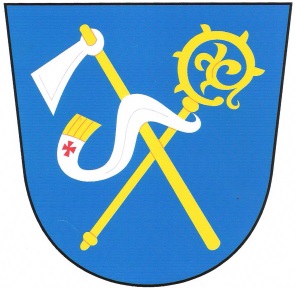 Usnesení Zastupitelstva obce Číměř přijaté na veřejné schůzi konané dne 30. 9. 2015	Zastupitelstvo obce Číměř Schvaluje:	Změnu usnesení zastupitelstva ze dne 10. 8. 2015 ohledně polního hnojiště (viz bod IV. schvalovací části usnesení Zastupitelstva obce Číměř ze dne 10. 8. 2015 a bod 7) zápisu z tohoto zasedání) tak, že za slovy "IČ 00139718, aby" se vkládají slova "po kolaudaci". Ostatní části usnesení zůstávající beze změny.	(5x pro, 0x proti, 0x se zdržel).	II.  Schvaluje:	Obsah stanoviska, které bude zasláno autorovi petice panu Aloisi Protivínskému s tím, že toto stanovisko bude zveřejněno na úřední desce úřadu a obyvatelé obce s ním budou seznámeni vložením do domovních schránek.	(5x pro, 0x proti, 0x se zdržel).	III.  Schvaluje:Darovací smlouvu s SDH Číměř ve výši 5.000 Kč.	(5x pro, 0x proti, 0x se zdržel).	IV.  Schvaluje:Vyhrazení si podle ust. § 102 odst. 3 zák. č. 128/2000 Sb., o obcích, ve znění pozdějších předpisů, schvalování inominátních kontraktů uzavíraných s  budoucími stavebníky v návaznosti na schválená „Pravidla č. 1/2015 o podmínkách připojení se na inženýrské sítě v obci Číměř“.	(5x pro, 0x proti, 0x se zdržel).                    ……………………………………                            …………………………………                                   Lenka Hůlková	   Taťána Slabá                                         starostka                                                            místostarostka  Vyvěšeno na úřední desce:  3. 10. 2015 Sejmuto z úřední desky:                     V Číměři 2. října 2015